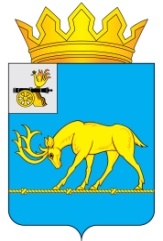 АДМИНИСТРАЦИЯ МУНИЦИПАЛЬНОГО ОБРАЗОВАНИЯ«ТЕМКИНСКИЙ РАЙОН» СМОЛЕНСКОЙ ОБЛАСТИПОСТАНОВЛЕНИЕот  24.07.2019 г.   №  245                                                                    с. ТемкиноО проведении публичных слушаний по предоставлению   разрешения на условно разрешенный вид использования земельного участка Руководствуясь ст. 39 Градостроительного кодекса Российской Федерации, правилами землепользования и застройки Медведевского сельского поселения Темкинского района Смоленской области  утвержденных Решением совета Депутатов Медведевского сельского поселения Темкинского района Смоленской области от 25.09.2013 года №9.Администрация муниципального образования «Темкинский район» Смоленской области п о с т а н о в л я е т:	1. Назначить на  26 августа 2019  г. в 12 часов 00 минут проведение публичных слушаний по предоставлению  областному Государственному бюджетному учреждению здравоохранения «Темкинская центральная районная больница» разрешения на условно разрешенный вид использования «Здравоохранение»  земельного участка  расположенного по адресу: Российская Федерация, Смоленская область, Темкинский район, Медведевское сельское поселение, д.Власово, ул.Центральная.2. Местом проведения публичных слушаний определить деревню Власово, ул.Центральная,  (в районе бывшего ДК) Медведевского сельского поселения Темкинского района Смоленской области.3. Организацию и проведение публичных слушаний возложить на отдел архитектуры, строительства, транспорта и ЖКХ Администрации муниципального образования «Темкинский район» Смоленской области.4. Опубликовать данное постановление в районной газете «Заря» и разместить на официальном сайте Администрации муниципального образования «Темкинский район» Смоленской области в информационно-телекоммуникационной сети «Интернет». 5. Контроль за выполнением настоящего постановления возложить на заместителя Главы муниципального образования «Темкинский район» Смоленской области  В.И. Волкова.Глава муниципального образования «Темкинский район» Смоленской области                                                С.А. Гуляев